				  		______________________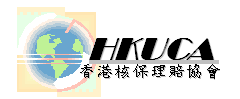 The current HKUCA Executive Committee members were appointed in 2017 and shall hold office until the next Annual General Meeting in 2018. At that time, they shall all be retired but are eligible for re-election. We are therefore inviting nominations for the new 2018-2019 Executive Committee membership. The elected Committee then elects a President, Vice President, Treasurer, and Secretary at its first meeting after the election at the Annual General Meeting. 
Nomination form must be returned to Ben Choi President of HKUCA no later than 4:00pm 30th July 2018 by email to ben_choi@swissre.com. If a vote is necessary, this will take place at the Annual General Meeting on 16th August 2018.
Nomination for HKUCA Executive Committee for 2018-2019I, ___________________________ ,of __________________________________            (Full Name of Member) 						(Address)an employee of __________________________________________ subject to being a member of the Hong Kong Underwriting and Claims Association Limited, agree to be nominated as a member for the Executive Committee of the Hong Kong Underwriting and Claims Association Limited.I have a current active interest in Life Underwriting and /or Claims Management ineither of these disciplines.______________________________ Date: _____________________________            (Signature of Member)                                       (DD/MM/YYYY)PROPOSER:I, ____________________________, a Member of HKUCA, propose the above-named Member for election to the Committee._______________________________ Date: ____________________________            (Signature of Member) 					    (DD/MM/YYYY)
SECONDER:I, _____________________________, a Member of HKUCA, second the above-named Member for election to the Committee._______________________________ Date: ____________________________           (Signature of Member)                                       (DD/MM/YYYY)Ben Choi, President of HKUCA61/F, Swiss Re, Central Plaza, Wan Chai, Hong Kong 